Publicado en L'Hospitalet de Llobregat el 11/10/2018 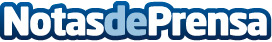 Abrisud lidera el sector de la cubierta de piscina apostando por la tecnología y la customización Recientemente ha alcanzado el hito de las 85.000 piscinas cubiertas en Europa.  La marca cuenta con 40 patentes exclusivas y 120 invenciones. Abrisud Ibérica prevé alcanzar este año un volumen de facturación de 7 millones de euros en España. La previsión del grupo para Europa es de 60 millones
Datos de contacto:AbrisudNota de prensa publicada en: https://www.notasdeprensa.es/abrisud-lidera-el-sector-de-la-cubierta-de Categorias: Fotografía Cataluña Premios Innovación Tecnológica Construcción y Materiales http://www.notasdeprensa.es